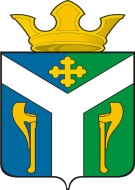 АДМИНИСТРАЦИЯ    УСТЬ – НИЦИНСКОГО СЕЛЬСКОГО ПОСЕЛЕНИЯПОСТАНОВЛЕНИЕ__________________________________________________________________00.04.2017                                                                                                        № 00с. Усть – Ницинское ПРОЕКТОб  утверждении «Дорожной  карты»по внедрению в Усть-Ницинском сельском поселении целевой модели «Подключения к системам теплоснабжения, подключение (технологическое присоединение) к централизованным системам водоснабжения» на 2017 год        В соответствии с  распоряжением Правительства Российской Федерации от 31.01.2017 г. № 147-р, а так же на  основании Методических рекомендаций по внедрению в субъектах РФ целевых моделей и формированию критериев оценки достижения показателей, установленных в целевых моделях, территориальными органами федеральных органов исполнительной власти РФ и органов местного самоуправления. ПОСТАНОВЛЯЮ:    1.  Утвердить «Дорожную карту» по внедрению в Усть-Ницинском сельском поселении целевой модели «Подключения к системам теплоснабжения, подключение (технологическое присоединение) к централизованным системам водоснабжения» на 2017 год (приложение № 1).   2. Опубликовать настоящее положение в «Информационном вестникеУсть-Ницинского сельского поселения» и разместить на официальном сайте Усть-Ницинского сельского поселения в информационно-телекоммуникационной сети  «Интернет»: www.усть-ницинское.рф.   3. Контроль за исполнением настоящего постановления оставляю за собой.Глава Усть-Ницинского сельского поселения                                                                    К.Г. Судакова.Приложение № 1 УТВЕРЖДЕНАпостановлением                                                                                                                                                                                                                                   Администрации Усть-Ницинского                                                                                                                                                                                                                                               сельского поселения                                                                                                                                                                                                                                                     от 00.04.2016 № 00«Дорожная карта»        по внедрению в Усть-Ницинском сельском поселении целевой модели «Подключение к системам теплоснабжения,  подключение (технологическое присоединение) к централизованным системам водоснабжения на 2017 год№ п/п№ п/пФактор(этап)реализацииНеобходимые меры для повышенияэффективностипрохождения этаповНеобходимые меры для повышенияэффективностипрохождения этаповДатаначалаДатаначалаДатаокончанияПоказатели, характеризующие степень достижения результата Показатели, характеризующие степень достижения результата Целевое ЗначениепоказателяЦелевое ЗначениепоказателяТекущеезначениеТекущеезначениеОтветственныйза реализацию«Дорожной карты»112334456677889Раздел 1.Подготовка к заключению договора о  подключению к системам теплоснабжения, договора о подключении (технологического присоединения) к централизованной системе водоснабжения и (или) водоотведения, договора о подключении (присоединении) к центральной системе горячего водоснабженияРаздел 1.Подготовка к заключению договора о  подключению к системам теплоснабжения, договора о подключении (технологического присоединения) к централизованной системе водоснабжения и (или) водоотведения, договора о подключении (присоединении) к центральной системе горячего водоснабженияРаздел 1.Подготовка к заключению договора о  подключению к системам теплоснабжения, договора о подключении (технологического присоединения) к централизованной системе водоснабжения и (или) водоотведения, договора о подключении (присоединении) к центральной системе горячего водоснабженияРаздел 1.Подготовка к заключению договора о  подключению к системам теплоснабжения, договора о подключении (технологического присоединения) к централизованной системе водоснабжения и (или) водоотведения, договора о подключении (присоединении) к центральной системе горячего водоснабженияРаздел 1.Подготовка к заключению договора о  подключению к системам теплоснабжения, договора о подключении (технологического присоединения) к централизованной системе водоснабжения и (или) водоотведения, договора о подключении (присоединении) к центральной системе горячего водоснабженияРаздел 1.Подготовка к заключению договора о  подключению к системам теплоснабжения, договора о подключении (технологического присоединения) к централизованной системе водоснабжения и (или) водоотведения, договора о подключении (присоединении) к центральной системе горячего водоснабженияРаздел 1.Подготовка к заключению договора о  подключению к системам теплоснабжения, договора о подключении (технологического присоединения) к централизованной системе водоснабжения и (или) водоотведения, договора о подключении (присоединении) к центральной системе горячего водоснабженияРаздел 1.Подготовка к заключению договора о  подключению к системам теплоснабжения, договора о подключении (технологического присоединения) к централизованной системе водоснабжения и (или) водоотведения, договора о подключении (присоединении) к центральной системе горячего водоснабженияРаздел 1.Подготовка к заключению договора о  подключению к системам теплоснабжения, договора о подключении (технологического присоединения) к централизованной системе водоснабжения и (или) водоотведения, договора о подключении (присоединении) к центральной системе горячего водоснабженияРаздел 1.Подготовка к заключению договора о  подключению к системам теплоснабжения, договора о подключении (технологического присоединения) к централизованной системе водоснабжения и (или) водоотведения, договора о подключении (присоединении) к центральной системе горячего водоснабженияРаздел 1.Подготовка к заключению договора о  подключению к системам теплоснабжения, договора о подключении (технологического присоединения) к централизованной системе водоснабжения и (или) водоотведения, договора о подключении (присоединении) к центральной системе горячего водоснабженияРаздел 1.Подготовка к заключению договора о  подключению к системам теплоснабжения, договора о подключении (технологического присоединения) к централизованной системе водоснабжения и (или) водоотведения, договора о подключении (присоединении) к центральной системе горячего водоснабженияРаздел 1.Подготовка к заключению договора о  подключению к системам теплоснабжения, договора о подключении (технологического присоединения) к централизованной системе водоснабжения и (или) водоотведения, договора о подключении (присоединении) к центральной системе горячего водоснабженияРаздел 1.Подготовка к заключению договора о  подключению к системам теплоснабжения, договора о подключении (технологического присоединения) к централизованной системе водоснабжения и (или) водоотведения, договора о подключении (присоединении) к центральной системе горячего водоснабжения1.1Информационное обеспечение процесса подключения на этапе до  заключения договора о подключении к системам теплоснабжения, договора о подключении (технологическом присоединении) к централизованной системе холодного водоснабжения (договор о подключении)Информационное обеспечение процесса подключения на этапе до  заключения договора о подключении к системам теплоснабжения, договора о подключении (технологическом присоединении) к централизованной системе холодного водоснабжения (договор о подключении)Реализация комплекса мероприятий, направленных на сокращение времени заявителей (юридических и физических лиц) на получение необходимой информации по подключению01.04.2017г01.04.2017г01.12.2017г01.12.2017г01.12.2017г1)определение единой теплоснабжающей организации( в сфере теплоснабжения) и гарантирующего поставщика ресурса( в сфере водоснабжения)МУП «Жилкомсервис»1)определение единой теплоснабжающей организации( в сфере теплоснабжения) и гарантирующего поставщика ресурса( в сфере водоснабжения)МУП «Жилкомсервис»дададаАдминистрация Усть-Ницинского сельского поселения, МУП «Жилкомсервис»1.1Информационное обеспечение процесса подключения на этапе до  заключения договора о подключении к системам теплоснабжения, договора о подключении (технологическом присоединении) к централизованной системе холодного водоснабжения (договор о подключении)Информационное обеспечение процесса подключения на этапе до  заключения договора о подключении к системам теплоснабжения, договора о подключении (технологическом присоединении) к централизованной системе холодного водоснабжения (договор о подключении)Реализация комплекса мероприятий, направленных на сокращение времени заявителей (юридических и физических лиц) на получение необходимой информации по подключению01.04.2017г01.04.2017г01.12.2017г01.12.2017г01.12.2017г2)наличие на официальном сайте раздела «Подключение»(технологическое присоединение) к сетям инженерно-технологического обеспечения (теплоснабжения) исчерпывающий перечень документов необходимых к представлению для подготовки договора о подключении с примером заполнения 3) создание   информационных 2)наличие на официальном сайте раздела «Подключение»(технологическое присоединение) к сетям инженерно-технологического обеспечения (теплоснабжения) исчерпывающий перечень документов необходимых к представлению для подготовки договора о подключении с примером заполнения 3) создание   информационных даданетАдминистрация Усть-Ницинского сельского поселения, МУП «Жилкомсервис»МУП «Жилкомсервис»1.1Информационное обеспечение процесса подключения на этапе до  заключения договора о подключении к системам теплоснабжения, договора о подключении (технологическом присоединении) к централизованной системе холодного водоснабжения (договор о подключении)Информационное обеспечение процесса подключения на этапе до  заключения договора о подключении к системам теплоснабжения, договора о подключении (технологическом присоединении) к централизованной системе холодного водоснабжения (договор о подключении)Реализация комплекса мероприятий, направленных на сокращение времени заявителей (юридических и физических лиц) на получение необходимой информации по подключению01.04.2017г01.04.2017г01.12.2017г01.12.2017г01.12.2017гстендов в местах приема заявлений о подключении, заключения договора о  подключении, получении технических условий подключения, содержащих исчерпывающий перечень документов, необходимых к представлению, примеры заполнения.стендов в местах приема заявлений о подключении, заключения договора о  подключении, получении технических условий подключения, содержащих исчерпывающий перечень документов, необходимых к представлению, примеры заполнения.даданетАдминистрация Усть-Ницинского сельского поселения, МУП «Жилкомсервис»МУП «Жилкомсервис»1.1Информационное обеспечение процесса подключения на этапе до  заключения договора о подключении к системам теплоснабжения, договора о подключении (технологическом присоединении) к централизованной системе холодного водоснабжения (договор о подключении)Информационное обеспечение процесса подключения на этапе до  заключения договора о подключении к системам теплоснабжения, договора о подключении (технологическом присоединении) к централизованной системе холодного водоснабжения (договор о подключении)Реализация комплекса мероприятий, направленных на сокращение времени заявителей (юридических и физических лиц) на получение необходимой информации по подключению01.04.2017г01.04.2017г01.12.2017г01.12.2017г01.12.2017г4) организация «горячей линии» по вопросам подключения( технологического присоединения) к сетям  инженерно-технического обеспечения(тепло, -водоснабжения)4) организация «горячей линии» по вопросам подключения( технологического присоединения) к сетям  инженерно-технического обеспечения(тепло, -водоснабжения)даданетАдминистрация Усть-Ницинского сельского поселения, МУП «Жилкомсервис»1.2Автоматизация процесса подключения с обеспечением прозрачности расчета платы за подключение к сетям инженерно-технического обеспечения(тепло-водоснабжения)Автоматизация процесса подключения с обеспечением прозрачности расчета платы за подключение к сетям инженерно-технического обеспечения(тепло-водоснабжения)Разработка и внедрение продукта позволяющего рассчитать примерную плату подключения к сетям (тепло- водоснабжения)01.04.2017г01.04.2017г01.12.2017г01.12.2017г01.12.2017гналичие на  официальном сайте МУП «Жилкомсервис» калькулятора позволяющего рассчитать примерную плату за подключение, исходя из определенной точки  подключения и с учетом нагрузки заявителя.наличие на  официальном сайте МУП «Жилкомсервис» калькулятора позволяющего рассчитать примерную плату за подключение, исходя из определенной точки  подключения и с учетом нагрузки заявителя.даданетАдминистрация Усть-Ницинского сельского поселения, МУП «Жилкомсервис»Раздел 2. Заключение договора о подключенииРаздел 2. Заключение договора о подключенииРаздел 2. Заключение договора о подключенииРаздел 2. Заключение договора о подключенииРаздел 2. Заключение договора о подключенииРаздел 2. Заключение договора о подключенииРаздел 2. Заключение договора о подключенииРаздел 2. Заключение договора о подключенииРаздел 2. Заключение договора о подключенииРаздел 2. Заключение договора о подключенииРаздел 2. Заключение договора о подключенииРаздел 2. Заключение договора о подключенииРаздел 2. Заключение договора о подключенииРаздел 2. Заключение договора о подключенииРаздел 2. Заключение договора о подключенииРаздел 2. Заключение договора о подключении2.1Удобство подачи заявки на заключение договора о подключенииУдобство подачи заявки на заключение договора о подключенииРеализация комплекса мероприятий на сокращение времени заявителей на получение необходимой информации по подключениюРеализация комплекса мероприятий на сокращение времени заявителей на получение необходимой информации по подключениюРеализация комплекса мероприятий на сокращение времени заявителей на получение необходимой информации по подключению01.04.2017г01.12.2017г01.12.2017гобеспечение возможности подачи заявки на заключение договора о подключении:- в электронной форме, в том числе с использованием квалифицированной электронной подписи;- почтовым  отправителем;-курьером;обеспечение возможности подачи заявки на заключение договора о подключении:- в электронной форме, в том числе с использованием квалифицированной электронной подписи;- почтовым  отправителем;-курьером;ДадаНетдаНетдаНетдаМУП «Жилкомсервис»МУП «Жилкомсервис»2.2Информационное обеспечение этапа заключения договора о подключенииИнформационное обеспечение этапа заключения договора о подключенииОбеспечении   открытости информацииОбеспечении   открытости информацииОбеспечении   открытости информацииотражение на сайте МУП «Жилкомсервис» этапов движения заявки с раскрытием информации о принимаемых мерахотражение на сайте МУП «Жилкомсервис» этапов движения заявки с раскрытием информации о принимаемых мерахМУП «Жилкомсервис»МУП «Жилкомсервис»Раздел 3. Обеспечение выполнения мероприятий по подключению в срок не более 18 месяцевРаздел 3. Обеспечение выполнения мероприятий по подключению в срок не более 18 месяцевРаздел 3. Обеспечение выполнения мероприятий по подключению в срок не более 18 месяцевРаздел 3. Обеспечение выполнения мероприятий по подключению в срок не более 18 месяцевРаздел 3. Обеспечение выполнения мероприятий по подключению в срок не более 18 месяцевРаздел 3. Обеспечение выполнения мероприятий по подключению в срок не более 18 месяцевРаздел 3. Обеспечение выполнения мероприятий по подключению в срок не более 18 месяцевРаздел 3. Обеспечение выполнения мероприятий по подключению в срок не более 18 месяцевРаздел 3. Обеспечение выполнения мероприятий по подключению в срок не более 18 месяцевРаздел 3. Обеспечение выполнения мероприятий по подключению в срок не более 18 месяцевРаздел 3. Обеспечение выполнения мероприятий по подключению в срок не более 18 месяцевРаздел 3. Обеспечение выполнения мероприятий по подключению в срок не более 18 месяцевРаздел 3. Обеспечение выполнения мероприятий по подключению в срок не более 18 месяцевРаздел 3. Обеспечение выполнения мероприятий по подключению в срок не более 18 месяцевРаздел 3. Обеспечение выполнения мероприятий по подключению в срок не более 18 месяцевРаздел 3. Обеспечение выполнения мероприятий по подключению в срок не более 18 месяцевРаздел 3. Обеспечение выполнения мероприятий по подключению в срок не более 18 месяцевРаздел 3. Обеспечение выполнения мероприятий по подключению в срок не более 18 месяцев3.1 3.1 Оптимизация процедурОптимизация процедурРеализация комплекса мероприятий, направленных на оптимизацию процедур01.04.2017г01.04.2017г01.04.2017г01.12.2017г01.12.2017г1)возможность размещения в соответствии с земельным  законодательством РФ сетей инженерно-технического обеспечения(тепло-водоснабжения) на землях или земельных участках, находящихся в государственной или муниципальной собственности, без предоставления земельных участковдадаАдминистрация Усть-Ницинского сельского поселения,3.1 3.1 Оптимизация процедурОптимизация процедурРеализация комплекса мероприятий, направленных на оптимизацию процедур01.04.2017г01.04.2017г01.04.2017г01.04.2017г01.04.2017г01.04.2017г01.12.2017г01.12.2017г01.12.2017г01.12.2017г2) административный регламент по предоставлению муниципальной услуги на получение разрешения по проведению земляных работ с определением срока предоставления  «ордера на земляные работы»3) наличие возможности у «Застройщика» самостоятельного строительства по техническим условиямДадаДадаДанетДанетАдминистрация Усть-Ницинского сельского поселенияМУП «ЖилкомсервисРаздел 4. Подача тепловой энергии и теплоносителяРаздел 4. Подача тепловой энергии и теплоносителяРаздел 4. Подача тепловой энергии и теплоносителяРаздел 4. Подача тепловой энергии и теплоносителяРаздел 4. Подача тепловой энергии и теплоносителяРаздел 4. Подача тепловой энергии и теплоносителяРаздел 4. Подача тепловой энергии и теплоносителяРаздел 4. Подача тепловой энергии и теплоносителяРаздел 4. Подача тепловой энергии и теплоносителяРаздел 4. Подача тепловой энергии и теплоносителя4.1Ускоренная процедура выдачи акта о готовности внутриплощадочных и внутридомовых сетей и оборудования подключаемого объекта капитального строительства к подаче тепловой энергии и теплоносителяСокращение сроков выдачи акта о готовности01.04.201г01.12.2017гНаличие возможности направления заявителю акта о готовности, подписанного электронной подписьюданетМУП «ЖилкомсервисМУП «Жилкомсервис4.2Ускоренная процедура выдачи акта о подключении( техническом присоединении) объектаСокращение сроков выдачи акта о подключении01.04.201г01.12.2017гНаправление заявителю актов о подключении( технологическом присоединении) объектов, разграничении балансовой принадлежности,  подписанных электронной подписьюданетМУП «ЖилкомсервисМУП «Жилкомсервис                                                                                                             Раздел 5. Обеспечивающие факторы                                                                                                             Раздел 5. Обеспечивающие факторы                                                                                                             Раздел 5. Обеспечивающие факторы                                                                                                             Раздел 5. Обеспечивающие факторы                                                                                                             Раздел 5. Обеспечивающие факторы                                                                                                             Раздел 5. Обеспечивающие факторы                                                                                                             Раздел 5. Обеспечивающие факторы                                                                                                             Раздел 5. Обеспечивающие факторы                                                                                                             Раздел 5. Обеспечивающие факторы                                                                                                             Раздел 5. Обеспечивающие факторы5.1Утверждение схем тепло- водоснабжения и инвестиционных программ регулируемых организацийРеализация мероприятий по утвержденным схемам01.04.201г01.12.2017гНаличие утвержденных схем тепло- водоснабженияданетнетАдминистрация Усть-Ницинского сельского поселения,5.2Совершенствования механизмов по предоставлению услуг в электронном видеРеализация мероприятий, направленных на совершенствование онлайн- сервисов01.04.201г01.12.2017гСоздание ИТ-инфраструктуры для возможности подачи онлайн – заявки на подключение посредством информационно-коммуникационной сети «Интернет»;данетнетМУП «Жилкомсервис5.3Анализ выданных технических условий на подключение к сетям инженерно- технического обеспечения( тепло-водоснабжения) и заключенных договоров, в том числе в электронном видеМониторинг  респондентов подключение которых произведено к системам теплоснабжения за 2016-2017годыформирование базы респондентов01.04.201г01.12.2017гформирование базы респондентовданетнетАдминистрация Усть-Ницинского сельского поселения5.4 Организация межведомственного взаимодействия по внедрению  целевой модели «Подключение к системам теплоснабжения, подключение (технологическое присоединение) к централизованным системам водоснабженияОрганизация  МУП «Жилкомсервис» осуществляющая  подключение к сетям инженерно-технического обеспечения (тепло- водоснабжения)ежекварталь-ноежекварталь-ноСоздание в МУП «Жилкомсервис»  осуществляющая   подключение к сетям (тепло-водоснабжения) контрольных комиссий по подключению с участием администрации Усть-Ницинского сельского поселениядададаАдминистрация Усть-Ницинского сельского поселенияМУП «Жилкомсервис5.4 Организация межведомственного взаимодействия по внедрению  целевой модели «Подключение к системам теплоснабжения, подключение (технологическое присоединение) к централизованным системам водоснабженияРазработка формы соглашений о сотрудничестве в сфере объектов капитального строительства к централизованным системам теплоснабжения с участием МУП «Жилкомсервис»01.04.201г01.12.2017гНаправление соглашений в администрацию Усть-Ницинского сельского поселения для заключения формы соглашения о сотрудничестве в сфере подключения.данетнетАдминистрация Усть-Ницинского сельского поселения МУП «Жилкомсервис5.4 Организация межведомственного взаимодействия по внедрению  целевой модели «Подключение к системам теплоснабжения, подключение (технологическое присоединение) к централизованным системам водоснабженияЗаключение соглашений о сотрудничестве сфере  подключения ( технологического присоединения) объектов  капитального строительства к централизованным системам теплоснабжения01.04.201г01.12.2017гЗаключение соглашений о сотрудничестве сфере  подключения  (технологического присоединения) объектов  к сетям теплоснабжения между Министерством энергетики и жилищно коммунального хозяйства Свердловской области и администрацией Усть-Ницинского сельского поселения, МУП «Жилкомсервис» осуществляющими деятельность на территории Усть-Ницинского сельского поселения в сфере теплоснабженияданетнетМинистерством энергетики и жилищно коммунального хозяйства Свердловской области и администрация Усть-Ницинского сельского поселения, МУП «Жилкомсервис»5.5Эффективность внедрения целевой модели «Подключение(технологическое присоединение к сетям инженерно-технического обеспечения(теплоснабжения и водоснабжения) Мониторинг заключенных соглашений о сотрудничестве в сфере подключения (технологического присоединения) объектов капитального строительства к централизованным системам тепло- водоснабжения с участием МУП «Жилкомсервис»1 раз в полгода, до 15 числа последнего месяца отчетного периода1 раз в полгода, до 15 числа последнего месяца отчетного периодаАнализ выполнения заключенных соглашений о сотрудничестве в сфере подключения (технологического присоединения) объектов капитального строительства к сетям  инженерно-технического обеспечения ( тепло-водоснабжения) с участием МУП «Жилкомсервис», соблюдение сроков подключенияданетнетМинистерством энергетики и жилищно коммунального хозяйства Свердловской области , администрация Усть-Ницинского сельского поселения, МУП «Жилкомсервис»